PHÒNG GIÁO DỤC VÀ ĐÀO TẠO HUYỆN GIA LÂMTRƯỜNG MẦM NON HOA SỮA=====o0o=====
  KẾ HOẠCH GIÁO DỤC THÁNG 9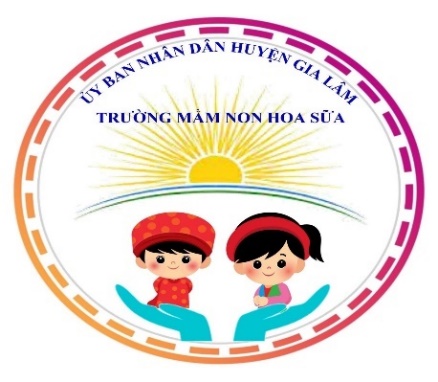                                                    Lớp         : MẪU GIÁO NHỠ  – KHU C                                                  Giáo viên :  Nguyễn Thị Tuyết                                                                     Nguyễn Thị Hạnh                    Nguyễn Thị Xuân Quyên                                NĂM HỌC: 2022 – 2023THỜI KHÓA BIỂU( mẫu giáo nhỡ)BẢNG PHÂN CÔNG GIÁO VIÊNKẾ HOẠCH GIÁO DỤC THÁNG 9 - LỨA TUỔI MẪU GIÁO NHỠ 4-5 TUỔI - LỚP MGN C 
Tên giáo viên: MGN C Thứ hai ngày 12/09/2022Thứ ba ngày 13/09/2022Thứ tư ngày 14/09/2022Thứ năm ngày 15/09/2022Thứ sáu ngày 16/09/2022Thứ hai ngày 19/09/2022Thứ ba ngày 20/09/2022Thứ tư ngày 21/09/2022Thứ năm ngày 22/09/2022Thứ sáu ngày 23/09/2022Thứ hai ngày 26/09/2022Thứ ba ngày 27/09/2022Thứ tư ngày 28/09/2022Thứ năm ngày 29/09/2022Thứ sáu ngày 30/09/2022ThứThứ 2Thứ 3Thứ 4Thứ 5Thứ 6Tuần 1+ 3 + 5VĂN HỌCKHÁM PHÁHĐ TẠO HÌNHVẬN ĐỘNGLQVTTuần 2+ 4VĂN HỌCKHÁM PHÁHĐ TẠO HÌNHVẬN ĐỘNGÂM NHẠCThời gianTuần ITừ ngày 5/09 đến ngày 9/09/2022Tuần IITừ ngày 12/09 đến ngày 16/09/2022Tuần IIITừ ngày 19/09 đến ngày 23/09/2022Tuần IVTừ ngày 26/09 đến ngày 30/09/2022Giáo viênNguyễn Thị TuyếtNguyễn Thị HạnhNguyễn T. Xuân QuyênNguyễn Thị TuyếtThời gian/hoạt độngThời gian/hoạt độngTuần 1
Từ 05/09 đến 09/09Tuần 2
Từ 12/09 đến 16/09Tuần 3
Từ 19/09 đến 23/09Tuần 4
Từ 26/09 đến 30/09Mục tiêu thực hiệnĐón trẻ, thể dục sángĐón trẻ, thể dục sáng* Cô đón trẻ: 
- Trao đổi với phụ huynh cháu Hoàng Anh, Kiên, Anh Khôi về tình hình ăn, ngủ ở lớp của các con.
- Quan sát, nhắc nhở trẻ sử dụng một số từ chào hỏi và từ lễ phép phù hợp tình huống; thực hiện đúng các nề nếp lấy - cất đồ dùng đúng nơi quy định. *  Thể dục sáng (MT6) - Tập thể dục sáng theo nhạc chung của trường: 
- Trọng động: tập theo nhạc bài: Bé tập thể dục
- Hồi tĩnh: Đi lại nhẹ nhàng quanh chỗ tập. Cảm nhận thời tiết buổi sáng.
- Dân vũ : Rửa tay. * Cô đón trẻ: 
- Trao đổi với phụ huynh cháu Hoàng Anh, Kiên, Anh Khôi về tình hình ăn, ngủ ở lớp của các con.
- Quan sát, nhắc nhở trẻ sử dụng một số từ chào hỏi và từ lễ phép phù hợp tình huống; thực hiện đúng các nề nếp lấy - cất đồ dùng đúng nơi quy định. *  Thể dục sáng (MT6) - Tập thể dục sáng theo nhạc chung của trường: 
- Trọng động: tập theo nhạc bài: Bé tập thể dục
- Hồi tĩnh: Đi lại nhẹ nhàng quanh chỗ tập. Cảm nhận thời tiết buổi sáng.
- Dân vũ : Rửa tay. * Cô đón trẻ: 
- Trao đổi với phụ huynh cháu Hoàng Anh, Kiên, Anh Khôi về tình hình ăn, ngủ ở lớp của các con.
- Quan sát, nhắc nhở trẻ sử dụng một số từ chào hỏi và từ lễ phép phù hợp tình huống; thực hiện đúng các nề nếp lấy - cất đồ dùng đúng nơi quy định. *  Thể dục sáng (MT6) - Tập thể dục sáng theo nhạc chung của trường: 
- Trọng động: tập theo nhạc bài: Bé tập thể dục
- Hồi tĩnh: Đi lại nhẹ nhàng quanh chỗ tập. Cảm nhận thời tiết buổi sáng.
- Dân vũ : Rửa tay. * Cô đón trẻ: 
- Trao đổi với phụ huynh cháu Hoàng Anh, Kiên, Anh Khôi về tình hình ăn, ngủ ở lớp của các con.
- Quan sát, nhắc nhở trẻ sử dụng một số từ chào hỏi và từ lễ phép phù hợp tình huống; thực hiện đúng các nề nếp lấy - cất đồ dùng đúng nơi quy định. *  Thể dục sáng (MT6) - Tập thể dục sáng theo nhạc chung của trường: 
- Trọng động: tập theo nhạc bài: Bé tập thể dục
- Hồi tĩnh: Đi lại nhẹ nhàng quanh chỗ tập. Cảm nhận thời tiết buổi sáng.
- Dân vũ : Rửa tay. MT6Trò chuyệnTrò chuyện- Trò chuyện với trẻ về trường lớp mầm non: +Trẻ biết tên trường, địa chỉ của trường, tên các lớp trong trường (MT44) + Con học trường mầm non gì? +Con đang học lớp nào? Trong lớp có những ai?
+ Ngoài cô giáo và các bạn thì trong trường mầm non còn có những ai?...
+ Công việc của các cô là làm những gì?
+ Công việc của cô cấp dưỡng và bác bảo vệ là gì?... (MT45) - Trò chuyện về hoạt động của bé 1 ngày ở trường mầm non + Khi đến lớp con được tham gia những hoạt động gì?
+ Sau giờ thể dục sáng các con sẽ làm gì?... (MT40) - Trò chuyện với trẻ về các bạn trong lớp.
+ Các con biết trong lớp mình có bao nhiêu bạn?
+ Bạn nam, bạn nữ có đặc điểm gì khác?
+ Khi chơi với các bạn các con phải thế nào? - Trò chuyện với trẻ về trường lớp mầm non: +Trẻ biết tên trường, địa chỉ của trường, tên các lớp trong trường (MT44) + Con học trường mầm non gì? +Con đang học lớp nào? Trong lớp có những ai?
+ Ngoài cô giáo và các bạn thì trong trường mầm non còn có những ai?...
+ Công việc của các cô là làm những gì?
+ Công việc của cô cấp dưỡng và bác bảo vệ là gì?... (MT45) - Trò chuyện về hoạt động của bé 1 ngày ở trường mầm non + Khi đến lớp con được tham gia những hoạt động gì?
+ Sau giờ thể dục sáng các con sẽ làm gì?... (MT40) - Trò chuyện với trẻ về các bạn trong lớp.
+ Các con biết trong lớp mình có bao nhiêu bạn?
+ Bạn nam, bạn nữ có đặc điểm gì khác?
+ Khi chơi với các bạn các con phải thế nào? - Trò chuyện với trẻ về trường lớp mầm non: +Trẻ biết tên trường, địa chỉ của trường, tên các lớp trong trường (MT44) + Con học trường mầm non gì? +Con đang học lớp nào? Trong lớp có những ai?
+ Ngoài cô giáo và các bạn thì trong trường mầm non còn có những ai?...
+ Công việc của các cô là làm những gì?
+ Công việc của cô cấp dưỡng và bác bảo vệ là gì?... (MT45) - Trò chuyện về hoạt động của bé 1 ngày ở trường mầm non + Khi đến lớp con được tham gia những hoạt động gì?
+ Sau giờ thể dục sáng các con sẽ làm gì?... (MT40) - Trò chuyện với trẻ về các bạn trong lớp.
+ Các con biết trong lớp mình có bao nhiêu bạn?
+ Bạn nam, bạn nữ có đặc điểm gì khác?
+ Khi chơi với các bạn các con phải thế nào? - Trò chuyện với trẻ về trường lớp mầm non: +Trẻ biết tên trường, địa chỉ của trường, tên các lớp trong trường (MT44) + Con học trường mầm non gì? +Con đang học lớp nào? Trong lớp có những ai?
+ Ngoài cô giáo và các bạn thì trong trường mầm non còn có những ai?...
+ Công việc của các cô là làm những gì?
+ Công việc của cô cấp dưỡng và bác bảo vệ là gì?... (MT45) - Trò chuyện về hoạt động của bé 1 ngày ở trường mầm non + Khi đến lớp con được tham gia những hoạt động gì?
+ Sau giờ thể dục sáng các con sẽ làm gì?... (MT40) - Trò chuyện với trẻ về các bạn trong lớp.
+ Các con biết trong lớp mình có bao nhiêu bạn?
+ Bạn nam, bạn nữ có đặc điểm gì khác?
+ Khi chơi với các bạn các con phải thế nào? MT44, MT45, MT40Hoạt động họcT2Rèn trẻ kỹ năng kê bàn, lấy và cất ghếVăn họcThơ : Bé tới trường
(Đa số trẻ chưa biết)Văn họcTruyện: Món quà của cô giáo
(Đa số trẻ chưa biết)Văn họcThơ : Bé à Bé ơi!
( Đa số trẻ chưa biết)MT46Hoạt động họcT3Rèn trẻ nhận ký hiệu cốc, ký hiệu khănKhám pháMột ngày ở trường của BéKhám pháNhận biết 1 số đồ dùng, đồ chơi theo chất liệuKhám pháLớp học của bé (MT46)MT46Hoạt động họcT4Rèn trẻ kỹ năng lau mặt, uống nước, xúc miệng nước muốiHoạt động tạo hìnhTô nét và tô màu tranh chú hề
( Theo mẫu)Hoạt động tạo hìnhTô nét và tô màu những chiếc ô
( Theo mẫu)Hoạt động tạo hìnhSTEAM : Chong chóng sắc mầu
(Quy trình Design thinking)MT46Hoạt động họcT5Rèn trẻ kỹ năng ngồi vào bàn, kỹ năng cầm bút.Vận động-VĐCB: Đi trên vạch kẻ thẳng trên sàn
-TCVĐ: Những chú sâu ngộ nghĩnhVận động- VĐCB : Bò thấp chui qua cổng
- TCVĐ : Mèo đuổi chuộtVận động:- VĐCB : Đập và bắt bóng bằng 2 tay-TCVĐ : Ai nhanh hơnMT46Hoạt động họcT6Rèn trẻ kỹ năng trả lời câu hỏiÂm nhạc- NDTT : Dạy hát “Em yêu trường em”
- NDKH: Nghe hát: “Ngày đầu tiên đi học.”Làm quen với toánDạy trẻ nhận biết, phân biệt khái niệm “đôi”( ƯD- MON)Âm nhạc- NDTT : Dạy hát “Lớp chúng ta đoàn kết”
- NDKH: Vận động theo nhịp bài hát : Vui đến trườngMT46Hoạt động ngoài trờiHoạt động ngoài trời* Tuần 1:

- Thứ 2: - Quan sát: Cầu trượt
- TCVĐ: Tạo dáng.

Thứ 3: - HĐTT:  Làm thí nghiệm : Pha màu - TCVĐ: trồng nụ trồng hoa

Thứ 4: - Quan sát: Bập bênh
- TCVĐ: Dung dăng dung dẻ.

Thứ 5: Hoạt động lao động : Vệ sinh các góc chơi trong lớp 

Thứ 6: - Quan sát: Thời tiết- TCVĐ: Bóng tròn to
* Tuần 2:

Thứ 2: - Quan sát: Đu quoay
- TCVĐ: Lộn cầu vồng.

Thứ 3: HĐTN:  Làm thí nghiệm : Vật chìm vật nổi-TCVĐ: Cáo ơi ngủ à 

Thứ 4: - Quan sát: Cây ổi
- TCVĐ: Rồng rắn lên mây.

Thứ 5: Hoạt động tập thể: giao lưu văn nghệ giữa các tổ trong lớp.

Thứ 6: - Quan sát: Cây cau
- TCVĐ: Ô tô và chim sẻ


* Tuần 3:

Thứ 2: - Quan sát : Cây hoa lan
-TCVĐ: Chó sói xấu tính

 Thứ 3: HĐTN: Nhảy dân vũ
-TCVĐ: Lộn cầu vồng 

Thứ 4: - Quan sát : Cây hoa nhài nhật
- TCVĐ: Bánh xe quay.

Thứ 5: Hoạt động lao động tập thể: Tưới cây, nhặt lá cây trong sân trường
-Vệ sinh tay chân

Thứ 6: - Quan sát: Cây hoa lan -TCVĐ: Thả đỉa ba ba

* Tuần 4:

Thứ 2: - Quan sát: Đu qoay, cầu trượt
- TCVĐ: Ai nhanh nhất.

Thứ 3:  - HĐTN: - Làm thí nghiệm : Sự hòa tan của nước 
-TCVĐ: Lộn cầu vồng

Thứ 4: HĐTT : giao lưu văn nghệ với lớp MG Bé.
Thứ 5: - Quan sát: Cây bưởi
-TCVĐ : Dung dăng dung dẻ
Thứ 6: - Quan sát: Cây xoài
-TCVĐ: Thi xem ai nhanh

* Chơi tự chọn: - Vẽ phấn, đồ chơi ngoài trời, xâu hoa lá, nhóm dân gian , xếp hột hạt. Bật ô..
- Chơi với lá cây, lắp ghép, chơi với vòng, câu cá, chơi với cát
-Vẽ phấn, lá, sâu hoá, xếp hột hạt, lắp ghép, vẽ phấn, nặn, đồ chơi ngoài trời,
xâu hoa lá, nhóm dân gian.
- Chơi với lá cây, làm đồ chơi từ bèo sen, ghép tranh bằng lá và vỏ cây khô,
- Làm tranh cát, chơi nhảy lò cò, chồng nụ chồng hoa... (MT69) * Tuần 1:

- Thứ 2: - Quan sát: Cầu trượt
- TCVĐ: Tạo dáng.

Thứ 3: - HĐTT:  Làm thí nghiệm : Pha màu - TCVĐ: trồng nụ trồng hoa

Thứ 4: - Quan sát: Bập bênh
- TCVĐ: Dung dăng dung dẻ.

Thứ 5: Hoạt động lao động : Vệ sinh các góc chơi trong lớp 

Thứ 6: - Quan sát: Thời tiết- TCVĐ: Bóng tròn to
* Tuần 2:

Thứ 2: - Quan sát: Đu quoay
- TCVĐ: Lộn cầu vồng.

Thứ 3: HĐTN:  Làm thí nghiệm : Vật chìm vật nổi-TCVĐ: Cáo ơi ngủ à 

Thứ 4: - Quan sát: Cây ổi
- TCVĐ: Rồng rắn lên mây.

Thứ 5: Hoạt động tập thể: giao lưu văn nghệ giữa các tổ trong lớp.

Thứ 6: - Quan sát: Cây cau
- TCVĐ: Ô tô và chim sẻ


* Tuần 3:

Thứ 2: - Quan sát : Cây hoa lan
-TCVĐ: Chó sói xấu tính

 Thứ 3: HĐTN: Nhảy dân vũ
-TCVĐ: Lộn cầu vồng 

Thứ 4: - Quan sát : Cây hoa nhài nhật
- TCVĐ: Bánh xe quay.

Thứ 5: Hoạt động lao động tập thể: Tưới cây, nhặt lá cây trong sân trường
-Vệ sinh tay chân

Thứ 6: - Quan sát: Cây hoa lan -TCVĐ: Thả đỉa ba ba

* Tuần 4:

Thứ 2: - Quan sát: Đu qoay, cầu trượt
- TCVĐ: Ai nhanh nhất.

Thứ 3:  - HĐTN: - Làm thí nghiệm : Sự hòa tan của nước 
-TCVĐ: Lộn cầu vồng

Thứ 4: HĐTT : giao lưu văn nghệ với lớp MG Bé.
Thứ 5: - Quan sát: Cây bưởi
-TCVĐ : Dung dăng dung dẻ
Thứ 6: - Quan sát: Cây xoài
-TCVĐ: Thi xem ai nhanh

* Chơi tự chọn: - Vẽ phấn, đồ chơi ngoài trời, xâu hoa lá, nhóm dân gian , xếp hột hạt. Bật ô..
- Chơi với lá cây, lắp ghép, chơi với vòng, câu cá, chơi với cát
-Vẽ phấn, lá, sâu hoá, xếp hột hạt, lắp ghép, vẽ phấn, nặn, đồ chơi ngoài trời,
xâu hoa lá, nhóm dân gian.
- Chơi với lá cây, làm đồ chơi từ bèo sen, ghép tranh bằng lá và vỏ cây khô,
- Làm tranh cát, chơi nhảy lò cò, chồng nụ chồng hoa... (MT69) * Tuần 1:

- Thứ 2: - Quan sát: Cầu trượt
- TCVĐ: Tạo dáng.

Thứ 3: - HĐTT:  Làm thí nghiệm : Pha màu - TCVĐ: trồng nụ trồng hoa

Thứ 4: - Quan sát: Bập bênh
- TCVĐ: Dung dăng dung dẻ.

Thứ 5: Hoạt động lao động : Vệ sinh các góc chơi trong lớp 

Thứ 6: - Quan sát: Thời tiết- TCVĐ: Bóng tròn to
* Tuần 2:

Thứ 2: - Quan sát: Đu quoay
- TCVĐ: Lộn cầu vồng.

Thứ 3: HĐTN:  Làm thí nghiệm : Vật chìm vật nổi-TCVĐ: Cáo ơi ngủ à 

Thứ 4: - Quan sát: Cây ổi
- TCVĐ: Rồng rắn lên mây.

Thứ 5: Hoạt động tập thể: giao lưu văn nghệ giữa các tổ trong lớp.

Thứ 6: - Quan sát: Cây cau
- TCVĐ: Ô tô và chim sẻ


* Tuần 3:

Thứ 2: - Quan sát : Cây hoa lan
-TCVĐ: Chó sói xấu tính

 Thứ 3: HĐTN: Nhảy dân vũ
-TCVĐ: Lộn cầu vồng 

Thứ 4: - Quan sát : Cây hoa nhài nhật
- TCVĐ: Bánh xe quay.

Thứ 5: Hoạt động lao động tập thể: Tưới cây, nhặt lá cây trong sân trường
-Vệ sinh tay chân

Thứ 6: - Quan sát: Cây hoa lan -TCVĐ: Thả đỉa ba ba

* Tuần 4:

Thứ 2: - Quan sát: Đu qoay, cầu trượt
- TCVĐ: Ai nhanh nhất.

Thứ 3:  - HĐTN: - Làm thí nghiệm : Sự hòa tan của nước 
-TCVĐ: Lộn cầu vồng

Thứ 4: HĐTT : giao lưu văn nghệ với lớp MG Bé.
Thứ 5: - Quan sát: Cây bưởi
-TCVĐ : Dung dăng dung dẻ
Thứ 6: - Quan sát: Cây xoài
-TCVĐ: Thi xem ai nhanh

* Chơi tự chọn: - Vẽ phấn, đồ chơi ngoài trời, xâu hoa lá, nhóm dân gian , xếp hột hạt. Bật ô..
- Chơi với lá cây, lắp ghép, chơi với vòng, câu cá, chơi với cát
-Vẽ phấn, lá, sâu hoá, xếp hột hạt, lắp ghép, vẽ phấn, nặn, đồ chơi ngoài trời,
xâu hoa lá, nhóm dân gian.
- Chơi với lá cây, làm đồ chơi từ bèo sen, ghép tranh bằng lá và vỏ cây khô,
- Làm tranh cát, chơi nhảy lò cò, chồng nụ chồng hoa... (MT69) * Tuần 1:

- Thứ 2: - Quan sát: Cầu trượt
- TCVĐ: Tạo dáng.

Thứ 3: - HĐTT:  Làm thí nghiệm : Pha màu - TCVĐ: trồng nụ trồng hoa

Thứ 4: - Quan sát: Bập bênh
- TCVĐ: Dung dăng dung dẻ.

Thứ 5: Hoạt động lao động : Vệ sinh các góc chơi trong lớp 

Thứ 6: - Quan sát: Thời tiết- TCVĐ: Bóng tròn to
* Tuần 2:

Thứ 2: - Quan sát: Đu quoay
- TCVĐ: Lộn cầu vồng.

Thứ 3: HĐTN:  Làm thí nghiệm : Vật chìm vật nổi-TCVĐ: Cáo ơi ngủ à 

Thứ 4: - Quan sát: Cây ổi
- TCVĐ: Rồng rắn lên mây.

Thứ 5: Hoạt động tập thể: giao lưu văn nghệ giữa các tổ trong lớp.

Thứ 6: - Quan sát: Cây cau
- TCVĐ: Ô tô và chim sẻ


* Tuần 3:

Thứ 2: - Quan sát : Cây hoa lan
-TCVĐ: Chó sói xấu tính

 Thứ 3: HĐTN: Nhảy dân vũ
-TCVĐ: Lộn cầu vồng 

Thứ 4: - Quan sát : Cây hoa nhài nhật
- TCVĐ: Bánh xe quay.

Thứ 5: Hoạt động lao động tập thể: Tưới cây, nhặt lá cây trong sân trường
-Vệ sinh tay chân

Thứ 6: - Quan sát: Cây hoa lan -TCVĐ: Thả đỉa ba ba

* Tuần 4:

Thứ 2: - Quan sát: Đu qoay, cầu trượt
- TCVĐ: Ai nhanh nhất.

Thứ 3:  - HĐTN: - Làm thí nghiệm : Sự hòa tan của nước 
-TCVĐ: Lộn cầu vồng

Thứ 4: HĐTT : giao lưu văn nghệ với lớp MG Bé.
Thứ 5: - Quan sát: Cây bưởi
-TCVĐ : Dung dăng dung dẻ
Thứ 6: - Quan sát: Cây xoài
-TCVĐ: Thi xem ai nhanh

* Chơi tự chọn: - Vẽ phấn, đồ chơi ngoài trời, xâu hoa lá, nhóm dân gian , xếp hột hạt. Bật ô..
- Chơi với lá cây, lắp ghép, chơi với vòng, câu cá, chơi với cát
-Vẽ phấn, lá, sâu hoá, xếp hột hạt, lắp ghép, vẽ phấn, nặn, đồ chơi ngoài trời,
xâu hoa lá, nhóm dân gian.
- Chơi với lá cây, làm đồ chơi từ bèo sen, ghép tranh bằng lá và vỏ cây khô,
- Làm tranh cát, chơi nhảy lò cò, chồng nụ chồng hoa... (MT69) MT69Hoạt động chơi gócHoạt động chơi góc* Góc trọng tâm: Xây dựng trường mầm non (T2) Hát, múa, vận động các bài hát về trường mầm non (T3), Làm một số dồ dùng, đồ chơi trong trường MN ( T4)
- Góc xây dựng : Xây dựng trường mầm non của bé 
- Góc phân vai: Bán hàng trẻ tự chọn đồ chơi và chơi theo ý thích.
- Góc văn học: Xem sách, truyện có nội dung về trường mầm non, về đồ chơi trong trường mầm non.
- Góc khám phá : Làm 1 số thí nghiệm : nổi chìm, pha màu, Làm bài tập phát triển tư duy 
- Góc tạo hình: Vẽ, nặn đồ dùng đồ chơi trong trường mầm non, sáng tạo ra các đồ vật bằng các nguyên vật liệu khác nhau.. Làm đèn lồng Trung thu
- Góc âm nhạc : Hát, vận động các bài hát về trường mầm non, ngày tết Trung thu...
- Góc kỹ năng sống :Trẻ tập kỹ năng đóng và mở cúc áo, xâu dây giày, chải tóc, buộc tóc....( ƯD – MON)
- Góc toán : Chơi với hình, màu và số đếm, dùng que tính, sỏi xếp thành các hình cơ bản (MT80) * Góc trọng tâm: Xây dựng trường mầm non (T2) Hát, múa, vận động các bài hát về trường mầm non (T3), Làm một số dồ dùng, đồ chơi trong trường MN ( T4)
- Góc xây dựng : Xây dựng trường mầm non của bé 
- Góc phân vai: Bán hàng trẻ tự chọn đồ chơi và chơi theo ý thích.
- Góc văn học: Xem sách, truyện có nội dung về trường mầm non, về đồ chơi trong trường mầm non.
- Góc khám phá : Làm 1 số thí nghiệm : nổi chìm, pha màu, Làm bài tập phát triển tư duy 
- Góc tạo hình: Vẽ, nặn đồ dùng đồ chơi trong trường mầm non, sáng tạo ra các đồ vật bằng các nguyên vật liệu khác nhau.. Làm đèn lồng Trung thu
- Góc âm nhạc : Hát, vận động các bài hát về trường mầm non, ngày tết Trung thu...
- Góc kỹ năng sống :Trẻ tập kỹ năng đóng và mở cúc áo, xâu dây giày, chải tóc, buộc tóc....( ƯD – MON)
- Góc toán : Chơi với hình, màu và số đếm, dùng que tính, sỏi xếp thành các hình cơ bản (MT80) * Góc trọng tâm: Xây dựng trường mầm non (T2) Hát, múa, vận động các bài hát về trường mầm non (T3), Làm một số dồ dùng, đồ chơi trong trường MN ( T4)
- Góc xây dựng : Xây dựng trường mầm non của bé 
- Góc phân vai: Bán hàng trẻ tự chọn đồ chơi và chơi theo ý thích.
- Góc văn học: Xem sách, truyện có nội dung về trường mầm non, về đồ chơi trong trường mầm non.
- Góc khám phá : Làm 1 số thí nghiệm : nổi chìm, pha màu, Làm bài tập phát triển tư duy 
- Góc tạo hình: Vẽ, nặn đồ dùng đồ chơi trong trường mầm non, sáng tạo ra các đồ vật bằng các nguyên vật liệu khác nhau.. Làm đèn lồng Trung thu
- Góc âm nhạc : Hát, vận động các bài hát về trường mầm non, ngày tết Trung thu...
- Góc kỹ năng sống :Trẻ tập kỹ năng đóng và mở cúc áo, xâu dây giày, chải tóc, buộc tóc....( ƯD – MON)
- Góc toán : Chơi với hình, màu và số đếm, dùng que tính, sỏi xếp thành các hình cơ bản (MT80) * Góc trọng tâm: Xây dựng trường mầm non (T2) Hát, múa, vận động các bài hát về trường mầm non (T3), Làm một số dồ dùng, đồ chơi trong trường MN ( T4)
- Góc xây dựng : Xây dựng trường mầm non của bé 
- Góc phân vai: Bán hàng trẻ tự chọn đồ chơi và chơi theo ý thích.
- Góc văn học: Xem sách, truyện có nội dung về trường mầm non, về đồ chơi trong trường mầm non.
- Góc khám phá : Làm 1 số thí nghiệm : nổi chìm, pha màu, Làm bài tập phát triển tư duy 
- Góc tạo hình: Vẽ, nặn đồ dùng đồ chơi trong trường mầm non, sáng tạo ra các đồ vật bằng các nguyên vật liệu khác nhau.. Làm đèn lồng Trung thu
- Góc âm nhạc : Hát, vận động các bài hát về trường mầm non, ngày tết Trung thu...
- Góc kỹ năng sống :Trẻ tập kỹ năng đóng và mở cúc áo, xâu dây giày, chải tóc, buộc tóc....( ƯD – MON)
- Góc toán : Chơi với hình, màu và số đếm, dùng que tính, sỏi xếp thành các hình cơ bản (MT80) MT80Hoạt động ăn, ngủ, vệ sinhHoạt động ăn, ngủ, vệ sinh- Thực hành: ăn từ tốn, không đùa nghịch, không làm đổ vãi thức ăn. Rửa tay trước khi ăn. Xúc miệng nước muối sau ăn (MT13) - Nói tên món ăn hàng ngày. Nhận biết một số thực phẩm thông thường và ích lợi của chúng đối với sức khỏe. - Nhận ra ký hiệu thông thường trong cuộc sống : Nhà vệ sinh, cấm lửa, nơi nguy hiểm.. (MT65) - Trước khi ăn trẻ biết mời cô, mời bạn, biết cảm ơn khi người khác giúp và cho đồ, biết xin lỗi khi làm sai (MT60) - Biết xếp hàng lần lượt khi đi rửa tay, lau mặt miệng ,uống nước, đi vệ sinh ... (MT79) - Tự cầm bát, thìa xúc ăn gọn gàng, không rơi vã cơm canh ra bàn, xuống sàn, không làm đổ thức ăn (MT12) - Thực hành: ăn từ tốn, không đùa nghịch, không làm đổ vãi thức ăn. Rửa tay trước khi ăn. Xúc miệng nước muối sau ăn (MT13) - Nói tên món ăn hàng ngày. Nhận biết một số thực phẩm thông thường và ích lợi của chúng đối với sức khỏe. - Nhận ra ký hiệu thông thường trong cuộc sống : Nhà vệ sinh, cấm lửa, nơi nguy hiểm.. (MT65) - Trước khi ăn trẻ biết mời cô, mời bạn, biết cảm ơn khi người khác giúp và cho đồ, biết xin lỗi khi làm sai (MT60) - Biết xếp hàng lần lượt khi đi rửa tay, lau mặt miệng ,uống nước, đi vệ sinh ... (MT79) - Tự cầm bát, thìa xúc ăn gọn gàng, không rơi vã cơm canh ra bàn, xuống sàn, không làm đổ thức ăn (MT12) - Thực hành: ăn từ tốn, không đùa nghịch, không làm đổ vãi thức ăn. Rửa tay trước khi ăn. Xúc miệng nước muối sau ăn (MT13) - Nói tên món ăn hàng ngày. Nhận biết một số thực phẩm thông thường và ích lợi của chúng đối với sức khỏe. - Nhận ra ký hiệu thông thường trong cuộc sống : Nhà vệ sinh, cấm lửa, nơi nguy hiểm.. (MT65) - Trước khi ăn trẻ biết mời cô, mời bạn, biết cảm ơn khi người khác giúp và cho đồ, biết xin lỗi khi làm sai (MT60) - Biết xếp hàng lần lượt khi đi rửa tay, lau mặt miệng ,uống nước, đi vệ sinh ... (MT79) - Tự cầm bát, thìa xúc ăn gọn gàng, không rơi vã cơm canh ra bàn, xuống sàn, không làm đổ thức ăn (MT12) - Thực hành: ăn từ tốn, không đùa nghịch, không làm đổ vãi thức ăn. Rửa tay trước khi ăn. Xúc miệng nước muối sau ăn (MT13) - Nói tên món ăn hàng ngày. Nhận biết một số thực phẩm thông thường và ích lợi của chúng đối với sức khỏe. - Nhận ra ký hiệu thông thường trong cuộc sống : Nhà vệ sinh, cấm lửa, nơi nguy hiểm.. (MT65) - Trước khi ăn trẻ biết mời cô, mời bạn, biết cảm ơn khi người khác giúp và cho đồ, biết xin lỗi khi làm sai (MT60) - Biết xếp hàng lần lượt khi đi rửa tay, lau mặt miệng ,uống nước, đi vệ sinh ... (MT79) - Tự cầm bát, thìa xúc ăn gọn gàng, không rơi vã cơm canh ra bàn, xuống sàn, không làm đổ thức ăn (MT12) MT13, MT65, MT60, MT79, MT12Hoạt động chiềuHoạt động chiều- Hát các bài hát về trường mầm non
- Rèn trẻ nhận ký hiệu ca cốc, kỹ năng đọc thơ, kỹ năng tạo hình (tô màu)
- Rèn kỹ năng hoạt động theo nhóm
- Rèn kỹ năng trẻ chơi các góc khám phá, góc phân vai, góc âm nhạc, góc xây dựng
- Rèn kỹ năng vô tay theo nhịp
- Ôn bài thơ : Bé đến trường
- Làm bài tập toán
- Hoàn thiện bài tập tạo hình - Biểu diễn văn nghệ các bài hát, vận động MH, VĐTN... (MT96) - Hát các bài hát về trường mầm non
- Rèn trẻ nhận ký hiệu ca cốc, kỹ năng đọc thơ, kỹ năng tạo hình (tô màu)
- Rèn kỹ năng hoạt động theo nhóm
- Rèn kỹ năng trẻ chơi các góc khám phá, góc phân vai, góc âm nhạc, góc xây dựng
- Rèn kỹ năng vô tay theo nhịp
- Ôn bài thơ : Bé đến trường
- Làm bài tập toán
- Hoàn thiện bài tập tạo hình - Biểu diễn văn nghệ các bài hát, vận động MH, VĐTN... (MT96) - Hát các bài hát về trường mầm non
- Rèn trẻ nhận ký hiệu ca cốc, kỹ năng đọc thơ, kỹ năng tạo hình (tô màu)
- Rèn kỹ năng hoạt động theo nhóm
- Rèn kỹ năng trẻ chơi các góc khám phá, góc phân vai, góc âm nhạc, góc xây dựng
- Rèn kỹ năng vô tay theo nhịp
- Ôn bài thơ : Bé đến trường
- Làm bài tập toán
- Hoàn thiện bài tập tạo hình - Biểu diễn văn nghệ các bài hát, vận động MH, VĐTN... (MT96) - Hát các bài hát về trường mầm non
- Rèn trẻ nhận ký hiệu ca cốc, kỹ năng đọc thơ, kỹ năng tạo hình (tô màu)
- Rèn kỹ năng hoạt động theo nhóm
- Rèn kỹ năng trẻ chơi các góc khám phá, góc phân vai, góc âm nhạc, góc xây dựng
- Rèn kỹ năng vô tay theo nhịp
- Ôn bài thơ : Bé đến trường
- Làm bài tập toán
- Hoàn thiện bài tập tạo hình - Biểu diễn văn nghệ các bài hát, vận động MH, VĐTN... (MT96) MT96Chủ đề - Sự kiện Chủ đề - Sự kiện Trường MN Hoa sữa thân yêuLớp mẫu giáo nhỡ của béCô giáo và các bạnHoạt độngMục đíchChuẩn bịCách tiến hànhVăn học:Thơ : Bé tới trường(Đa số trẻ chưa biết)* KT: Trẻ nhớ tên bài thơ, tên tác giả và hiểu nội dung bài thơ* KN: Trẻ trả lời câu hỏi của cô  rõ ràng, mạch lạc, không ngọng- Bước đầu trẻ thuộc thơ* TĐ: Trẻ hứng thú tham gia vào các hoạt động.- Trẻ yêu quý trường lớp, cô giáo và bạn bè trong lớp.* Đồ dùng : Cô- Nhạc theo  chủ đề- Ti vi, máy tính, giáo án điện tử1. Ổn định tổ chức:- Cô và trẻ hát bài: Vui đến trường- Đàm thoại : Các con vừa hát bài hát gì?                      Bài hát nói về điều gì?.......2. Phương pháp, hình thức tổ chức:Giới thiệu tên bài thơ, tên tác giảLần 1 : Cô đọc kết hợp cử chỉ, điệu bộHỏi trẻ tên bài thơ, tên tác giảLần 2 : Đọc kết hợp powerpoint- Đàm thoại+ Các con vừa nghe bài thơ gì? Do ai sáng tác?+ Đàn chím hót ở đâu? Vào lúc nào?+ Đường làng như thế nào?+ Bé đang đi đâu?+ Bé đã làm gì để thể hiện tình yêu với trường lớp?- Giải thích từ: Êm ả, vang ca* Giáo dục : Trẻ yêu trường, yêu lớp, yêu cô giáo, yêu các bạn. Thích được đi họcCả lớp đọc 3 – 4 lần.Thi đua giữa các tổ, nhóm, cá nhân.Cô động viên, khuyên khích trẻ. Bồi dưỡng trẻ yếu, trẻ có năng khiếuLần 3 : Đọc rap3.Kết thúc Cô và trẻ hát bài : Cháu đi mẫu giáoĐánh giá/ Nhận xétHoạt độngMục đíchChuẩn bịCách tiến hànhKhám phá:Một ngày ở trường của Bé* Kiến thức:- Bé biết các hoạt động diễn ra trong một ngày của bé ở trường MN Hoa Sữa* Kỹ năng:- Phát triển kĩ năng quan sát, tư duy logic.- Trẻ trả lời câu hỏi của cô rõ rãng , mạch lạc- Biết phối hợp với bạn trong hoạt động nhóm* Thái độ:- Trẻ hào hứng, tích cực tham gia hoạt động* Đồ dùng của cô:- Clip quay một ngày ở trường của bé- Hình ảnh các hoạt động trong 1 ngày của bé ở trường - Đài, đĩa nhạc một số bài hát về trường MN- Giấy troki A0 , bút màu1. Ổn định tổ chức: - Cô và trẻ hát vận động bài “ Trường chúng cháu là trường MN”- Đàm thoại:  + Cô và các con vừa hát bài hát gì?                      + Bài hát nói về điều gì?2. Phương pháp, hình thức tổ chức:*Hoạt động 1: Cô cho trẻ xem Clip quay các hoạt động  một ngày ở trường của bé*Hoạt động 2: Đàm thoại- Yêu cầu trẻ kể lại những nội dung hoạt động diễn ra vào buổi sáng, buổi chiều.+ Buổi sáng đến lớp các con được làm gì?+ Sau thể dục sáng là hoạt động gì?...- Trẻ lần lượt kể tên những hoạt động trong ngày và mô tả hoạt động đó theo sự hướng dẫn của cô ( nếu cần thiết)* Hoạt động 3: Ôn luyện củng cố- Cho trẻ về hoạt động theo nhóm :- Nhóm 1: Vẽ về trường MN Hoa Sữa- Nhóm2 : Xếp tranh hoạt động một ngày của bé theo trình tự thời gian trong ngày- Nhóm 3: Tìm và dán hình ảnh đúng theo thời gian diễn ra hoạt động trong 1 ngày của bé lên giấy troki3. Kết thúc: Cô và trẻ hát bài : Cháu đi mẫu giáoĐánh giá/ Nhận xétHoạt độngMục đíchChuẩn bịCách tiến hànhHoạt động tạo hình:Tô nét và tô màu tranh chú hề( Theo mẫu) * KT : Trẻ biết tô nét cong tròn khép kín theo chấm mờ để tạo thành những quả bóng* KN : Trẻ tô đúng theo nét chấm mờ, không chờm ra ngoài- Tô màu đều, đẹp, không chờm ra ngoài. Phối hợp màu sắc hài hoà.- Trẻ ngồi đúng tư thế, cầm bút đúng kỹ năng. * TĐ : Hứng thú tham gia hoạt động- Giữ gìn sản phẩm của mình, của bạn * NDTH : Giáo dục kỹ năng sống* Đồ dùng của cô- 3 Tranh mẫu- Bút màu, bút dạ, màu nước.- Băng nhạc theo chủ đề- Que chỉ.* Đồ dùng của trẻ:Vở tạo hình, bút màu, bút dạ, màu nước.1. ổn định tổ chức:- Cô và trẻ hát bài : Chiếc đèn ông sao- Đàm thoại : Các con vừa hát bài hát gì?+ Ngày Tết trung thu con được tham gia những hoạt động nào?2. Phương pháp, hình thức tổ chức:a. Quan sát :  tranh mẫub. Đàm thoại:- Các con có nhận xét gì về bức tranh ?- Bức tranh vẽ gì?- Chú hề đang làm gì với những quả bóng?- Những quả bóng được tô màu gì?..c. Cô làm mẫuCô làm mẫu kết hợp phân tích : Tay phải cô cầm bút tô theo nét chấm mờ để tạo thành những quả bóng, sau đó cô tô màu cho những quả bóng, cô tô màu khéo léo không chờm ra ngoài..- Cô hỏi trẻ cách cầm bút, tư thế ngồic. Trẻ thực hiện: Cô quan sát để giúp đỡ những trẻ còn lúng túng , khuyến khích trẻ có năng khiếu.d. Trưng bày sản phẩm:- Trẻ nhận xét bài của mình, của bạn- Con thích bài nào? Vì sao con thích?- Con đặt tên cho sản phẩm của mình là gì?- Sau khi tạo ra các sản phẩm các con cảm thấy như thế nào?- Với những sản phẩm đẹp do mình tạo ra các con sẽ dùng để làm gì?- Cô nhận xét chung, khen ngợi, động viên trẻ.* Giáo dục trẻ biết giữ gìn sản phẩm của mình, của bạn, giữ lớp sạch sẽ.3. Kết thúcCô và trẻ hát bài: Đêm trung thuĐánh giá/ Nhận xétHoạt độngMục đíchChuẩn bịCách tiến hànhVận động:-VĐCB:  Đi trên vạch kẻ thẳng trên sàn-TCVĐ: Những chú sâu ngộ nghĩnh* Kiến thức:- Trẻ biết tên vận động và cách thực hiện vận động: đi theo đường kẻ thẳng dài khoảng 3 m và giữ được thăng bằng.* Kỹ năng:Trẻ thực hiện đúng kỹ năng:- Trẻ bước đúng trên đường kẻ , hai tay chống hông và giữ được thăng bằng- Trẻ phối hợp vận động tay chân nhịp nhàng để di chuyển về phía trước* Thái độ:- Trẻ hào hứng, tích cực tham gia hoạt động* Đồ dùng của cô:- Kẻ một đường thẳng dài 3 m- Nhạc thể dục*Đồ dùng của trẻ:- 10 cái vòng thể dục- 2 mũ con sâu1. Ổn định tổ chức: Cô và trẻ hát vận động theo nhạc bài: “ Vui đến trường”2. Phương pháp, hình thức tổ chức:* Khởi động:Cô cho trẻ đi theo đội hình vòng tròn.rộng . Khi vòng tròn khép kín cô đi vào trong ngược chiều với trẻ. Trẻ đi thường ->đi bằng gót chân(2m) ->đi thường(5m)->đi bằng mũi bàn chân(2m)->đi thường ->chạy chậm->chạy nhanh dần-> chạy chậm dần về 4 hàng dọc ->tập BTPTC*Trọng động: - Trẻ về độ hình 4 hàng dọc, tập bài tập phát triển chung:+ Tay: Hai tay đưa lên cao, ra trước, sang ngang+ Thân: Nghiêng người sang hai bên+ Chân: Đứng , một chân đưa lên trước, khụy gối+ Bật: Bật tại chỗ* Vận động cơ bản:+Cho trẻ về đội hình 2 hàng dọc đứng quay mặt vào nhau, cách nhau 4 m+ Cô giới thiệu vạch kẻ trên sàn và hỏi trẻ có thể thực hiện được vận động gì .+ Lần 1: Cô thực hiện vận động mẫu cho trẻ quan sát và giới thiệu tên vận động+ Lần 2: Cô thực hiện vận động và phân tích cách đi+ Lần 3: Cô mời 2 trẻ lên thực hiện vận động, các bạn khác quan sát và nhận xét+ Cô tổ chức cho trẻ luyện tập dưới các hình thức khác nhau: tổ, nhóm, cá nhân* Trò chơi vận động: “ Những chú sâu ngộ nghĩnh”- Cô giới thiệu tên trò chơi. Trẻ nhắc lại tên trò chơi,- Cách chơi: mỗi trẻ ngồi trong 1 chiếc vòng, hai chân quặp vào bạn phía trước    ( những chiếc vòng được nối lại với nhau). Khi có hiệu lệnh trẻ phối hợp dùng tay đẩy người về phía trước. Các đội nào đi hết vạch kẻ trên sàn, đội nào về đích trước là đội chiến thắng.- Luật chơi: Trong quá trình chơi, bạn nào tuột chân ra khỏi người bạn đằng trước thì đội đó phạm luật. - Cô tổ chức cho trẻ chơi 3 lần dưới hình thức thi đua *Hồi tĩnh:Trẻ vận động nhẹ nhàng trên nề nhạc Yoga theo đội hình vòng tròn3. Kết thúc: Cô khen ngợi trẻĐánh giá/ Nhận xétHoạt độngMục đíchChuẩn bịCách tiến hànhÂm nhạc:- NDTT : Dạy hát “Em yêu trường em”- NDKH: Nghe hát: “Ngày đầu tiên đi học.”* Kiến thức:- Trẻ  nhớ tên và thuộc lời bài hát, thể hiện được giai điệu vui tươi của bài hát.* Kỹ năng:- Trẻ vận động nhịp nhàng minh hoạ cho lời ca bài hát- Phối hợp với các bạn khi chơi TC.* Thái độ: - Trẻ yêu quý và hợp tác với các bạn trong mọi hoạt động.* Đồ dùng của cô:- Nhạc bài hát trong chủ đề* Đồ dùng của trẻ:- Nơ đeo tay,  Trống, xắc xô, phách tre, mích…1. Ổn định tổ chức:- Cho trẻ chơi TC: Tìm bạn thân2. Phương pháp, hình thức tổ chức:* Hoạt động 1: Dạy hát: “Em yêu trường em”.Giới thiệu tên bài hát, tên tác giảCô hát mẫu lần 1 (nhạc nhỏ)+ Hỏi trẻ : Tên bài hát, tên tác giảCô hát lần 2(Cô giới thiệu nội dung bài hát)+ Cho cả lớp hát 3-4 lần- Thi đua giữa các tổ, nhóm, cá nhân (nhạc nhỏ) hát to nhỏ, hát nối tiếp, hát theo âm la.....Chú ý: Gọi trẻ có năng khiếu, rèn trẻ yếuCô động viên, khuyến khích và sửa sai cho trẻ.* Hoạt động 2: Nghe hát: Ngày đầu tiên đi họcCô gt tên bài hát, hát cho trẻ nghe 1 lần.- Giới thiệu ngắn gọn nội dung bài hát.- Cô hát lần 2 và cho trẻ hoà theo lời bài hát cùng cô.- Lần 3: Trẻ vận động cùng cô khi nghe ca sỹ hát3.Kết thúc: Trẻ hát bài hát: Em yêu trường emĐánh giá/ Nhận xétHoạt độngMục đíchChuẩn bịCách tiến hànhVăn học:Truyện: Món quà của cô giáo(Đa số trẻ chưa biết)* KT: Trẻ nhớ tên truyện, tên các nhân vật trong truyện.- Trẻ hiểu nội dung câu chuyện.* KN: - Trẻ trả lời câu hỏi của cô  rõ ràng, mạch lạc, không ngọng.- Làm một số hành động của các nhân vật.- Biết biểu hiện cảm xúc khi nghe cô kể.* TĐ: Trẻ hứng thú tham gia vào các hoạt động.* Đồ dùng : Cô- Nhạc  chủ đề- Ti vi, máy tính, pp.1. ổn định tổ chức:- Cô và trẻ hát bài : Em đi mẫu giáo- Đàm thoại : +  Cô và các con vừa hát bài hát gì?                       + Bài hát nói về ai ?2. Phương pháp, hình thức tổ chức:Cô giới thiệu tên truyện.Lần 1 : Cô kể kết hợp cử chỉ, điệu bộ.+ Hỏi trẻ tên truyện, tên nhận vật trong truyện?Lần 2 : Kể kết hợp powerpoint- Đàm thoại+ Cô vừa kể câu chuyện gì? Trong truyện có những nhân vật nào?+ Cô giáo Hươu Sao đã nói với các bạn điều gì? + Khi nghe cô giáo nói như vậy thì các bạn trong lớp đã như thế nào?+ Trong lúc xếp hàng vào lớp thì chuyện gì đã sảy ra? (Giải thích từ khó : Bá vai, ngã nhào )+ Giờ sinh hoạt cuối tuần cô giáo đã tặng gì cho cả lớp? + Bạn nào đã không nhận quà của cô giáo? Vì sao? + Cô giáo đã nói gì khi Gầu Xù và cún Đốm nhận lỗi?* Giáo dục : Khi các con làm việc sai các con phải biết nhận lỗi và xin lỗi.Lần 3 : Xem phim hoạt hình3.Kết thúc Cô và trẻ hát bài : Cô và mẹĐánh giá/ Nhận xétHoạt độngMục đíchChuẩn bịCách tiến hànhKhám phá:Nhận biết 1 số đồ dùng, đồ chơi theo chất liệu* Kiến thức:-Trẻ  biết gọi tên , công dụng, chất liệu, màu sắc của một số đồ chơi trong lớp* Kỹ năng:- Trẻ so sánh và nhận biết được những đặc điểm khác và giống nhau rõ nét giữa 2 loại đồ chơi(công dụng, chất liệu- Phát triển ngôn ngữ mạch lạc, ghi nhớ có chủ định)* Thái độ:- Trẻ hào hứng, tích cực tham gia hoạt động* Đồ dùng của cô:- Một số đồ chơi có chất liệu khác nhau trong lớp (gỗ, nhựa, giấy)- Đài, đĩa nhạc trò chơi- Bài tập ôn luyện củng cố, sáp màu1. Ổn định tổ chức: Cô và trẻ hát vận động theo nhạc bài: “Xếp đồ chơi”- Đàm thoại : + Cô và các con vừa hát bài hát gì?                      + Bài hát nói về điều gì ?2. Phương pháp, hình thức tổ chức:*Hoạt động 1: Chơi TC: Chiếc hộp bí mậtCho trẻ dùng tay sờ vào hộp và đoán tên đồ chơi. Trẻ lấy đồ chơi ra khỏi hộp và nói to tên đồ chơi, công dụng và chất liệu làm nên đồ chơi. Mời 3-4 trẻ*Hoạt động 2: Cô xếp tất cả đồ chơi ra phía trước và cho trẻ gọi tên đồ chơi. Hỏi một vài trẻ về chất liệu và công dụng của đồ chơi đó.+ Lego được đồ chơi làm bằng gì? Vì sao con biết?+ Gạch xây dựng được làm từ đâu?Cho trẻ  nhận xét về đặc điểm giống và khác nhau của 2 lọai đồ chơi:+Khác:Lego: làm bằng nhựa,nhẹ, dễ vỡ, có nhiều màu sắcGạch đồ chơi xây dựng: làm bằng gỗ, nặng hơn, khó vỡ, có màu vân gỗ,+Giống: đều là đồ chơi,có thể xếp chồngTổ chức chơi TC: Đi tìm kho báu* Hoạt động 3: Ôn luyện củng cố- Cho trẻ về hoạt động theo nhóm :- Nhóm 1: Tô màu đồ vật theo yêu cầu- Nhóm2 : Chơi TC: Phân loại đồ chơi theo chất liệu- Nhóm 3: Chơi xếp hình với các đồ chơi gỗ và nhựa3. Kết thúc: Cô động viên khen ngợi trẻĐánh giá/ Nhận xétHoạt độngMục đíchChuẩn bịCách tiến hànhHoạt động tạo hình:Tô nét và tô màu những chiếc ô( Theo mẫu)*  KT : Trẻ biết tô nét cong tròn khép kín theo chấm mờ để tạo thành những chiếc ô.* KN : Trẻ tô đúng theo nét chấm mờ, không chờm ra ngoài- Tô màu đều, đẹp, không chờm ra ngoài. Phối hợp màu sắc hài hoà.- Trẻ ngồi, cầm bút đúng kỹ năng. * TĐ : Hứng thú tham gia hoạt động- Giữ gìn sản phẩm của mình, của bạn*  NDTH : Giáo dục kỹ năng sống* Đồ dùng của cô:- 2 Tranh mẫu- Bút màu, bút dạ, màu nước.- Đài băng nhạc- Que chỉ.* Đồ dùng của trẻ:Vở tạo hình, bút màu, bút dạ, màu nước.1. Ổn định tổ chức:- Cô và trẻ hát bài : Em yêu trường em- Đàm thoại : +  Các con vừa hát bài hát gì?                      + Khi đến trường các con được học những gì?2. Phương pháp, hình thức tổ chức:a. Quan sát :  tranh mẫub. Đàm thoại:- Các con có nhận xét gì về bức tranh ?- Bức tranh vẽ gì?- Những chiếc ô được vẽ như thế nào?- Cô đã sử dụng nét gì để vẽ cán ô?- Những chiếc ô được tô màu như thế nào ? ...c. Cô làm mẫuCô làm mẫu kết hợp phân tích : Tay phải cô cầm bút tô theo nét chấm mờ để tạo thành những chiếc ô, sau đó cô tô màu cho những chiếc ô, cô tô màu khéo léo không chờm ra ngoài..- Cô hỏi trẻ cách cầm bút, tư thế ngồic. Trẻ thực hiện. Cô quan sát và hưóng dẫn trẻ.Giúp đỡ những trẻ còn lúng túng bằng cách gợi ý.d. Trưng bày sản phẩm của trẻ:- Trẻ nhận xét bài của mình, của bạn- Con thích bài nào? Vì sao con thích?- Con đặt tên cho sản phẩm của mình là gì?- Sau khi tạo ra các sản phẩm các con cảm thấy như thế nào?- Với những sản phẩm đẹp do mình tạo ra các con sẽ dùng để làm gì?- Cô nhận xét chung, khen ngợi, động viên trẻ.* Giáo dục trẻ biết giữ gìn sản phẩm của mình, của bạn, giữ lớp sạch sẽ.3.Kết thúcCô và trẻ hát bài: Vui đến trườngĐánh giá/ Nhận xétHoạt độngMục đíchChuẩn bịCách tiến hànhVận động:- VĐCB : Bò thấp chui qua cổng-  TCVĐ : Mèo đuổi chuột* KT: - Rèn luyện  kỹ năng bò thấp chui qua cổng- Trẻ biết ích lợi của việc rèn luyện thân thể.- Trẻ nhớ được tên bài tập. Biết bò thấp chui qua cổng* KN: Trẻ phối hợp chân tay nhịp nhàng. Khi bò qua cổng không chạm vào cổng và làm đổ cổng- Trẻ có phản xạ nhanh khi nghe hiệu lệnh, khẩu lệnh và chuyển đội hình theo yêu cầu của cô.- Trẻ phối hợp tốt với các bạn trong đội khi chơi trò chơi.- Phát triển tố chất nhanh nhẹn, khéo léo* TĐ: Trẻ hứng thú tích cực khi tham gia hoạt động.- Tôn trọng luật chơi khi chơi trò chơi.* NDTH: Giáo dục dinh dưỡng* Đồ dùng : Cô- Băng nhạc theo chủ đề.* Đồ dùng :Trẻ- Vạch chuẩn.- 4 cổng- Mũ mèo, mũ chuột1. Ổn định tổ chức: - Cô và trẻ hát “ Bé khỏe bé ngoan”- Đàm thoại: Cô và con vừa hát bài hát gì?+ Muốn cho cơ thể khoẻ mạnh thì các con phải làm gì?...2. Phương pháp, hình thức tổ chức:a. Khởi động: Cô cho trẻ đi theo đội hình vòng tròn.rộng . Khi vòng tròn khép kín cô đi vào trong ngược chiều với trẻ. Trẻ đi thường ->đi bằng gót chân(2m) ->đi thường(5m)->đi bằng mũi bàn chân(2m)->đi thường ->chạy chậm->chạy nhanh dần-> chạy chậm dần về 4 hàng dọc ->tập BTPTCb. Trọng động:* BTPTC:- Tay- vai: Hai tay đưa ngang, lên cao ( 6x4 nhịp)- Bụng – lườn: Đứng cúi người về phía trước  (4x4 nhịp) - Chân: chân đưa trước, khuỵu gối (4x4 nhịp)  - Bật: Bật tại chỗ (4x4 nhịp)* VĐCB: Bò thấp chui qua cổngCô giới thiệu tên bài tập.- Cô làm mẫu lần 1 và hỏi trẻ tên vận động- Lần 2 + phân tích : TTCB : Bàn tay và cẳng chân chạm đất. Khi có hiệu lệnh “ bò” thì các con phối hợp chân tay nhịp nhàng bò về  phía trước. Khi chui qua cổng không chạm vào cổng và làm đổ cổng.- Lần 3 : Làm mẫu toàn bộ vận động, giải thích những điểm cần lưu ý.- 1 trẻ lên làm thử và cho trẻ tự nhận xét.- Cho trẻ lần lượt thực hiện vận động 2 – 3 lần.+ Lần 1,2 : Lần lượt trẻ thực hiện vận động+ Lần 3 : Cho trẻ chui qua 2 cổng liên tiếp- Kết thúc: + Cô hỏi tên bài tập+ Gọi 1 trẻ tập tốt lên tập lại+ Động viên khen ngợi trẻ* TCVĐ : Mèo đuổi chuột- Cô giới thiệu tên trò chơi + Cách chơi: Hai bạn lên chơi một bạn làm mèo một bạn làm chuột.     + Luật chơi: Mèo có nhiệm vụ đuổi chuột, mèo chạy hang nào chuột chạy hang đó. Khi nào bắt được chuột thì mèo chiến thắng- Cho 1 - 2 trẻ nhắc lại cách chơi.- Cô tổ chức cho trẻ chơi- Nhận xét chungc. Hồi tĩnh : Trẻ đi lại nhẹ nhàng , hít thở sâu theo nhạc không lời.3. Kết thúc : Cô nhận xét giờ  học. Tuyên dương trẻĐánh giá/ Nhận xétHoạt độngMục đíchChuẩn bịCách tiến hànhLàm quen với toán:Dạy trẻ nhận biết, phân biệt khái niệm “đôi”(UD- MON)* KT: - Trẻ biết khái niệm về “đôi”- Trẻ biết và gọi tên được một số đồ dùng theo đôi như : đôi tất, đôi găng tay, đôi giày, đôi dép- Biết ghép 2 đối tượng giống nhau thành 1 đôi* KN: Trả lời câu hỏi rõ ràng, mạch lạc, đủ câu- Chơi trò chơi đúng luật chơi, cách chơi* TĐ: Hứng thú tích cực tham gia hoạt động* NDTH: Giáo dục kĩ năng sống.* Đồ dùng của cô:- Nhạc theo chủ đề- Hộp đựng các loại tất với hoa văn, màu sắc kích cỡ khác nhau.- 2 bảng có gắn tất, găng tay, rổ đựng* Đồ dùng của trẻ: - Mỗi trẻ 1 đôi tất- 4 bức tranh cho trẻ chơi trò chơi.1. Ổn định tổ chức: - Cô và trẻ hát vận động bài : Đôi mắt xinh- Đàm thoại : Các con vừa hát bài hát gì?+ Cô trò chuyện dẫn dắt trẻ vào bài2. Phương pháp, hình thức tổ chức:a. Phần 1: Dạy trẻ khái niệm “đôi”- Cho trẻ kể những gì thường có đôi? (đôi mắt, đôi bàn tay, đôi bàn chân, đôi tai, đôi tất, đôi dép, đôi giày, đôi đũa....)- Đôi thường có số lượng là mấy?- Cho trẻ quan sát kỹ xem đồ dùng của cô đưa ra sau đây có phải là đôi không nhé!- Cô đưa ra bảng có gắn 6 chiếc tất gồm : 2 chiếc khác màu, 2 chiếc khác kích cỡ, 2 chiếc khác hoa văn. Sau đó cho trẻ quan sát và nhận xét (về màu sắc, chất liệu, kích cỡ, tác dụng, sử dụng).+ Đây có phải là đôi không? Vì sao?+ Làm thế nào để thành đôi (cho nhiều trẻ nêu ý kiến).- Cô khái quát: Đôi thường là những thứ có 2 chiếc giống nhau về màu sắc, chất liệu, kích cỡ, hoa văn...và luôn đi chung với nhau.- Mời trẻ lên lựa chọn và sắp xếp để tạo ra 3 đôi tất hoàn chỉnh từ những đôi tất trên, cả lớp nhận xétb. Dạy trẻ nhận biết phân biệt khái niệm đôi- Cô cho mỗi trẻ 2 chiếc tất không để theo đôi.- Trẻ tự chọn thêm hoặc đổi tất với bạn để tạo thành đôi tất hoàn chỉnh.- Yêu cầu trẻ quan sát và nhận xét về đôi tất của mình:+ Những đôi tất này được làm bằng chất liệu gì?+ Tất được dùng khi nào? Để làm gì?- Cô khái quát lại. c. Trò chơi ôn luyện: * TC1: Nhanh tay nhanh mắt- Cách chơi : Mỗi đội có 1 bức tranh. Nhiệm vụ của các đội là nối các đồ dùng để tạo thành 1 đôi- Luật chơi : Trong vòng 1 bản nhạc* TC2: Hãy giúp tôi tìm đôi (UD- MON)- Cách chơi: Trên bảng có gắn sẵn những đồ dùng, yêu cầu các đội phải lên tìm và gắn đồ dùng thứ 2 để thành 1 đôi.- Luật chơi: Chạy theo luật tiếp sức, thời gian chơi là 1 bản nhạc.3. Kết thúc:- Cô và trẻ hát bài : Vui đến trườngĐánh giá/ Nhận xétHoạt độngMục đíchChuẩn bịCách tiến hànhVăn học:Thơ : Bé à Bé ơi!( Đa số trẻ chưa biết)* Kiến thức:- Trẻ biết tên bài thơ và hiểu nội dung bài thơ.- Trẻ  biết 1 số hành vi nên làm để bảo vệ SK.* Kỹ năng: - Trẻ đọc thuộc và đọc diễn cảm bài thơ.- Phối hợp với các bạn khi đọc thơ* Thái độ: - Trẻ hứng thú đọc thơ cùng cô và bạn.* Đồ dùng : Cô- Nhạc theo  chủ đề- Ti vi, máy tính, giáo án điện tử- Đài đĩa, 1 số bức tranh vẽ những hành vi sai trong việc giữ gìn SK và bảo vệ cơ thể.1. Ổn định tổ chức :- Cô và trẻ hát + vận động bài : Tìm bạn thân- Đàm thoại : Các con vừa hát bài hát gì?                            Bài hát nói về điều gì?.......2. Phương pháp và hình thức tổ chức: Giới thiệu tên bài thơ, tên tác giảLần 1 : Cô đọc kết hợp cử chỉ, điệu bộHỏi trẻ tên bài thơ, tên tác giảLần 2 : Đọc kết hợp powerpoint- Đàm thoại+ Bài thơ nhắc nhở bé điều gì?+ Vì sao khi chơi phải chạy vào bóng mát?+Vì sao phải đánh răng và rửa mặt?+ Qua bài thơ các con học được điều gì?Cả lớp đọc 3 – 4 lần.Thi đua giữa các tổ, nhóm, cá nhân.Cô động viên, khuyên khích trẻ. Bồi dưỡng trẻ yếu, trẻ có năng khiếu- Lần 3:  Đọc rap3. Kết thúc: Hát và VĐ: Khám tayĐánh giá/ Nhận xétHoạt độngMục đíchChuẩn bịCách tiến hànhKhám phá:Lớp học của bé(MT46)* KT: - Trẻ biết tên lớp tên cô giáo và tên các bạn trong lớp- Biết tên các góc chơi và ĐD – ĐC ở các góc.- Biết các hoạt động diễn ra hằng ngày ở lớp* KN: Trẻ trả lời câu hỏi của cô: rõ ràng, mạch lạc, không ngọng- Trẻ chơi trò chơi đúng luật.* TĐ: Hứng thú tham gia vào các hoạt động- Giữ gìn ĐD – ĐC trong lớp- Yêu mến cô giáo và các bạn* Đồ dùng : Cô- Băng nhạc bài : Lớp chúng ta đoàn kết, vui đến trường.- Giáo án điện tử, ti vi, máy tính* Đồ dùng : Trẻ- 1 số ĐD – ĐC ở các góc1. Ổn định tổ chức:- Cô và  trẻ  hát  bài: Trường chúng cháu là trường mầm non- Đàm thoại : Cô và các con vừa hát bài nào?                    + Đến trường các con được gặp ai? Được học và chơi  các hoạt động nào ?* GD trẻ phải yêu thương, đoàn két giúp đỡ các bạn.2. Phương pháp, hình thức tổ chức:a. Trò chuyện về lớp mẫu giáo nhỡ - Các con có biết mình đang học lớp nào không?- Ở lớp chúng mình có những ai?-Tên các cô giáo là gì?- Trong lớp có những bạn nào? Con thích chơi với bạn nào nhất ? (MT 46)=> Cô chốt lại : Các con đang học tại lớp mẫu giáo nhỡ B2. Ở lớp có cô Lợi , cô Tuyết  và rất đông các bạn. - Đến lớp các con được tham gia vào các hoạt động gì?- Con thích hoạt động nào nhất? vì sao?- Trong lớp có những góc chơi nào? ( Cho trẻ thăm quan các góc chơi và kể tên 1 số ĐD – ĐC ở các góc chơi, giáo dục trẻ xen kẽ trong quá trình thăm quan )b. Trò chơi ôn luyện - Trò chơi 1 : Hãy gọi tên tôi+ Cách chơi : Trên màn hình xuất hiện hình ảnh 1 số bạn trong lớp, các góc chơi . Trẻ nói tên bạn, tên góc chơi- Trò chơi 2 : Phối hợp+ Cách chơi : Các đội thi đua chạy theo luật tiếp sức lấy ĐD, ĐC ở các góc theo yêu cầu+ Luật chơi : Thời gian chơi là 1 bản nhạc3.Kết thúc :Cô và trẻ hát: Lớp chúng ta đoàn kếtĐánh giá/ Nhận xétHoạt độngMục đíchChuẩn bịCách tiến hànhHoạt động tạo hình:STEAM : Chong chóng sắc mầu(Quy trình Design thinking)* Kiến thức:- Trẻ biết cấu tạo, tác dụng của chong chóng- Trẻ biết một số loại chong chóng  khác nhau: chong chóng giấy, chong chóng nhựa, chong chóng lá cây…* Kỹ năng- Vận động thô: cầm, lấy, bưng bê.- Vận động tinh: Cách cầm bút, sử dụng kéo, miết, gấp, dán, dính.- Kĩ năng:+ Kỹ năng tự phục vụ bản thân+ Kỹ năng đặt câu hỏi “ Tại sao?”, “ Làm thế nào”, “ Vì sao”+ Kỹ năng giải quyết vấn đề, kỹ năng làm việc nhóm.* Thái độ- Trẻ thích thú tham gia tích cực và phối hợp tốt cùng cô và các bạn.- Thể hiện sự vui vẻ, hạnh phúc khi tạo ra được sản phẩm thành công.- Giữ gìn vệ sinh sạch sẽ.*  Kết quả áp dụng- Chong chóng có đầy đủ các bộ phận- Chong chóng đẹp, cân đối, sáng tạo.*  Các thành tố tích hợp:S:  Khoa họcTrẻ biết về đặc điểm, cấu tạo của chong chóng.T: Công nghệVật liệu dụng cụ, thiết bị giảng dạy giảng dạy:Vật liệu, dụng cụ: giấy bìa màu, xốp nhũ, xốp màu, bóng kính, lá cây, vỏ chai nhựa, que tre, dây thép, tăm xiên,  hạt vòng, đề can,  đồ trang trí…bút chì, bút dạ, xốp dính, hồ, băng dính, kéo, …- Thiết bị giảng dạy: Máy tính, máy chiếu, loa,  bút chỉE: Kỹ thuậtTạo 1 chiếc chong chóng có đầy đủ các bộ phận.A: Nghệ thuậtChong chóng  đẹp, sáng tạo, thẩm mỹ.M: Toán Trẻ củng cố biểu tượng về hình dạng, màu sắc….* Đồ dùng của cô:- Máy chiếu, máy tính, loa, bút chỉ…-Trang phục của cô và trẻ gọn gàng.- Nguyên vật  liệu, dụng cụ:+ Nguyên vật liệu: giấy bìa màu, xốp nhũ, xốp màu, bóng kính, lá cây, vỏ chai nhựa, que tre, dây thép,  tăm xiên. hạt vòng, đề can,  đồ trang trí…+ Dụng cụ: Bút chì, bút dạ, xốp dính, kéo, hồ, băng dính trắng, băng dính 2 mặt…* Đồ dùng của trẻ:- Nguyên vật  liệu, dụng cụ:+ Nguyên vật liệu: giấy bìa màu, xốp nhũ, xốp màu, bóng kính, lá cây, vỏ chai nhựa, que tre, dây thép,  tăm xiên. hạt vòng, đề can,  đồ trang trí…+ Dụng cụ: Bút chì, bút dạ, xốp dính, kéo, hồ, băng dính trắng, băng dính 2 mặt…1. Ổn định tổ chức:1. Ổn định tổ chức:-  Cô cho trẻ xem 1 đoạn video về thằng bờmCô và trẻ chia thành 2 nhóm vè đối đáp bài “ Thằng Bờm”Phú ông nhờ cô giáo và các bạn nhỏ làm đồ chơi để đổi cho BờmThấu cảmTình huống: Giúp Phú ông làm đồ chơi đổi cho Bờm.- Theo các con đồ chơi mà Anh Bờm muốn đổi là gì nhỉ?2. Phương pháp, hình thức tổ chức:a/  Xác định vấn đề cần giải quyết:- Các con hãy cùng nghĩ xem có những đồ chơi dân gian nào đứng trước gió lại quay được nhỉ?- Trẻ đưa ra ý tưởng.- Ngày hôm nay cô và các con cùng làm những chiếc chong chóng giúp Phú ông để đổi cho anh Bờm nhé!- Cung cấp kiến thức để giải quyết vấn đề: Giải thích (chia sẻ): - Cung cấp kiến thức chiếc chong chóng :Các con biết gì về chong chóng?  + Cho trẻ tham khảo và tìm hiểu 1 số loại chong chóng?(Trên Power Point)+ Các con có nhận xét gì chiếc chong chóng?+ Chong chóng có cấu tạo như thế nào?+ Chong chóng dùng để làm gì? ( Làm đồ chơi, để trang trí)Cô khái quát lại và cho trẻ xem video về tác dụng của chong chóng.- Xác định nhiệm vụ, yêu cầu cụ thể:Trẻ thực hiện nhiệm vụ làm 1 chiếc chong chóng đạt các tiêu chí:+ Yêu cầu 1: Có đầy đủ các bộ phận: Cán, cánh, trục.+ Yêu cầu 2: Quay được.+ Yêu cầu 3: Chắc chắn, đẹp, sáng tạo- Tìm hiểu nguyên vật liệu dụng cụCô giới thiệu các nguyên vật liệu và dụng cụ.b/  Ý tưởng của trẻ- Trẻ thảo luận về cấu tạo của chiếc chong chóng sẽ làm rồi vẽ  bản thiết kế.- Giáo viên cùng trẻ xem lại bản thiết kế được dùng để tạo ra sản phẩm.c/  Tạo dựng sản phẩm- Giáo viên nhắc lại về quy tắc an toàn, tiêu chí cần đạt của sản phẩm.- Giáo viên quan sát và hỗ trợ trẻ trong quá trình thực hiện.d/  Kiểm tra :- Thử nghiệm sản phẩm:Cô giáo nhờ Anh Bờm kiểm tra sản phẩm cả các bạn.Anh Bờm cùng các bạn đọc về để kiểm tra các bộ phận của chong chóng.- Kiểm tra sản phẩm:+ Quan sát 2 lần thử nghiệm và kiểm tra xem chong chóng của mình có chắc chắn không? Có quay được không?- Cải thiện sản phẩm- Nếu có thời gian để làm sản phẩm con sẽ cải tiến sản phẩm như thế nào?- Cho trẻ về nhóm chỉnh sửa sản phẩm. e/ Chia sẻCuộc thi: “ Vòng quay chong chóng”Chong chóng sẽ được thử qua 3 cấp độ gió mạnh dần: sử dụng quạt điện.Anh Bờm nhận xét những chiếc chong chóng và đổi quạt cho phú ông.3/  Kết thúc:- Giáo viên ghi nhận kết quả đánh giá của trẻ.- Cô nhận xét, tuyên dương trẻ. Cô cho trẻ thu dọn đồ dùng và chuyển hoạt động.Đánh giá/ Nhận xétHoạt độngMục đíchChuẩn bịCách tiến hànhVận động:- VĐCB : Đập và bắt bóng bằng 2 tay-TCVĐ : Ai nhanh hơn* KT: - Trẻ biết ích lợi của việc rèn luyện thân thể.- Trẻ nhớ được tên bài tập. - Biết đập và bắt bóng bằng 2 tay* KN: - Trẻ thực hiện đúng kỹ năng cầm bóng bằng 2 tay đập xuống đất và đón bóng bằng 2 tay- Trẻ có phản xạ nhanh khi nghe hiệu lệnh, khẩu lệnh và chuyển đội hình theo yêu cầu của cô.- Trẻ phối hợp tốt với các bạn trong đội khi chơi trò chơi.- Phát triển tố chất nhanh nhẹn, khéo léo* TĐ: Trẻ hứng thú tích cực khi tham gia hoạt động.- Tôn trọng luật chơi khi chơi trò chơi.- Yêu quý các cô và các bạn trong lớp.* NDTH: Giáo dục dinh dưỡng* Đồ dùng của cô:- Nhạc theo chủ đề.- 2 quả bóng* Đồ dùng :Trẻ- Vạch chuẩn.- 4 quả bóng- 5 vòng thể dục1. Ổn định tổ chức: - Cô và trẻ hát “ Mời bạn ăn”- Đàm thoại: Cô và con vừa hát bài hát gì? + Muốn cho cơ thể khoẻ mạnh thì các con phải làm gì?...2. Phương pháp, hình thức tổ chức:a. Khởi động: Cô cho trẻ đi theo đội hình vòng tròn.rộng . Khi vòng tròn khép kín cô đi vào trong ngược chiều với trẻ. Trẻ đi thường ->đi bằng gót chân(2m) ->đi thường(5m)->đi bằng mũi bàn chân(2m)->đi thường ->chạy chậm->chạy nhanh dần-> chạy chậm dần về 4 hàng dọc ->  tập BTPTCb. Trọng động:* BTPTC: - Tay: Hai tay đưa ngang, lên cao ( 6x4 nhịp)- Bụng: Đứng cúi người về phía trước  (4x4 nhịp)- Chân: chân đưa trước, khuỵu gối (4x4 nhịp)      - Bật: Bật tại chỗ (4x4 nhịp)*VĐCB: Đập và bắt bóng bằng 2 tayCô giới thiệu tên bài tập.Cô làm mẫu lần 1Hỏi trẻ tên vận độngLần 2 + phân tích : TTCB : Các con đứng trước vạch chuẩn hai chân đứng rộng bằng vai, 2 tay cầm bóng khi có hiệu lệnh “ đập”, thì các con đập bóng xuống phía dưới và đón bóng bằng 2 tay khi bóng nẩy lên.Lần 3 : Làm mẫu toàn bộ vận động, giải thích những điểm cần lưu ý.- 1 trẻ lên làm thử và cho trẻ tự nhận xét.- Cho trẻ lần lượt thực hiện vận động 2 – 3 lần.+ Lần 1 :  lần lượt 2 trẻ thực hiện vận động+ Lần 2 : 4 trẻ lên thực hiện vận động+ Lần 3 : Tổ chức thi đua giữa các đội Kết thúc:- Cô hỏi tên bài tập- Gọi 1 trẻ tập tốt lên tập lại- Động viên khen ngợi trẻ* TCVĐ : Ai nhanh hơn- Cô giới thiệu tên trò chơi  + Cách chơi: Có 5 cái vòng cô gọi 6 trẻ + Luật chơi: Trẻ đi vòng quoanh vòng và hát khi có hiệu lệnh trẻ phải nhảy vào vòng  yêu cầu mỗi bạn một cái . Bạn nào không tìm cho mình được vòng bạn đó thua cuộc  - Cô tổ chức cho trẻ chơi- Cho 1 - 2 trẻ nhắc lại cách chơi.- Nhận xét chungc. Hồi tĩnh : Trẻ đi lại nhẹ nhàng , hít thở sâu theo nhạc không lời.3. Kết thúc : Cô nhận xét giờ  học. Tuyên dương trẻĐánh giá/ Nhận xétHoạt độngMục đíchChuẩn bịCách tiến hànhÂm nhạc:- NDTT : Dạy hát “Lớp chúng ta đoàn kết”- NDKH: Vận động theo nhịp bài hát : Vui đến trường* KT: Trẻ nhớ tên bài hát, tên tác giả.- Nhớ lời bài hát, hiểu nội dung bài hát.- Biệt vận động theo nhịp* KN: Trẻ hát đúng giai điệu của bài hát. Hát rõ lời bài hát.- Vận động nhịp nhàng theo nhịp* TĐ: Hào hứng tham gia hoạt động.* NDTH: GD kỹ năng sống* Đồ dùng của cô:- Đàn- Nhạc bài hát: Lớp chúng ta đoàn kết. Vui đến trường- Video vận động theo nhịp : Vui đến trường* Đồ dùng của trẻ:Các dụng cụ âm nhạc : nơ, xắc xô, phách…1. ổn định, tổ chứcChào mừng tất cả các con đến với chương trình điểm hẹn âm nhạc với chủ đề “ Mái trường mến yêu”. Trong chương trình hôm nay cô và các con sẽ mang đến những lời ca, điệu múa thật rộn ràng và dễ thương nhé.2. Phương pháp, hình thức tổ chức:a. Dạy hát : Lớp chúng ta đoàn kếtGiới thiệu tên bài hát, tên tác giảCô hát mẫu lần 1 (nhạc nhỏ)+ Hỏi trẻ : Tên bài hát, tên tác giảCô hát lần 2(Cô giới thiệu nội dung bài hát)+ Cho cả lớp hát 3-4 lần- Thi đua giữa các tổ, nhóm, cá nhân (nhạc nhỏ) hát to nhỏ, hát nối tiếp, hát theo âm la.....Chú ý: Gọi trẻ có năng khiếu, rèn trẻ yếuCô động viên, khuyến khích và sửa sai cho trẻ.b. Vận động theo nhịp bài hát: Vui đến trường- Cô hát và vận động lần 1- Hỏi trẻ : cô vừa hát và vận động bài hát gì?- Cô và trẻ cùng hát, vận động 1- 2 lần- Cho trẻ xem video3. Kết thúc- Cô và trẻ hát bài : Lớp chúng ta đoàn kếtĐánh giá/ Nhận xét